 ПОСТАНОВЛЕНИЕ                                                 JОП«Об утверждении Схемы расположения специализированных площадок для размещения специализированных площадок с контейнерами под твердые коммунальные отходы (ТКО)»В целях обеспечения охраны окружающей среды и здоровья человека на территории муниципального образования, в соответствии с Федеральным законом от 06.10.2003 г. № 131-ФЗ «Об общих принципах организации местного самоуправления в Российской Федерации», в соответствии с Федеральным законом  от 24.06.1998 № 89-ФЗ «Об отходах производства и потребления», в соответствии с СП 42.13330.2010 «Градостроительство. Планировка и застройка городских и сельских поселений», Санитарными правилами и нормами СанПиН 42-128-4690-88 «Санитарные правила содержания территорий населенных мест», на основании сложившейся застройки территории муниципального образования, п о с т а н о в л я ю:Утвердить схему расположения специализированных площадок для размещения специализированных площадок с контейнерами под твердые коммунальные отходы (ТКО) согласно приложению.Постановление вступает в силу со дня его официального опубликования на официальном сайте сельской администрации Усть-Канского сельского поселения. Контроль за исполнением настоящего постановления оставляю за собой.Глава Усть-Канскогосельского поселения                                                                       В.М. КандыковПриложение к постановлениюсельской администрации Усть-Канского сельского поселения от 03.05.2018 № 17СХЕМА расположения специализированных площадок для размещения контейнеров под твердые коммунальные отходы (ТКО)РоссияРеспублика АлтайУсть-Канский район сельская администрация Усть-Канского сельского поселения         Усть-Кан, ул. Октябрьская, 14649450 тел/факс 22343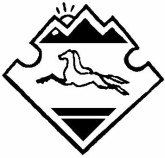 РоссияАлтай РеспубликанынКан-Оозы аймагындаКан-Оозындагы jурт jеезенин jуртадминистрациязыКан-Оозы jурт, Октябрьский, ороом 14, 649450 тел/факс 22343    «03» мая 2018 года                № 17                                    с. Усть-КанРасположение контейнерных площадокКол-во контейнеров на площадкеПривязка к домам №Назначение контейнерных площадокс. Усть-Кан, ул. Лесная1ул. Лесная, д. 6ул. Лесная, д. 8ТКОс. Усть-Кан, ул. Школьная4ул. Школьная, д. 3ул. Школьная, д. 4ул. Школьная, д. 5ул. Школьная, д. 6ул. Школьная, д. 7ТКОс. Усть-Кан, ул. Ленинская2Ул. Ленинская, д. 40ТКО